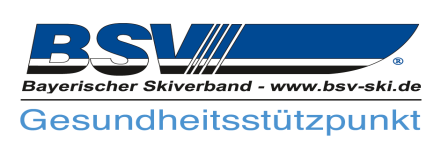 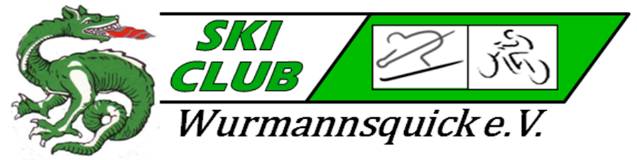 BEITRITTSERKLÄRUNG                               Hiermit erkläre ich meinen Beitritt zum Skiclub Wurmannsquick e. V. __________________________________________________          _________________________Name					Vorname				Geb.-Datum__________________________________________________          _________________________Straße									Telefon__________________________________________________          _________________________PLZ			Wohnort				Eintritts-Datum__________________________________________________       				E-Mail-Adresse:_________________________________________________________________________________________________________________________Jahresbeiträge: Erwachsene ab 18 Jahre- 13,00 €, Jugendliche 14–18 Jahre- 10,00 €, Kinder bis 14 Jahre- 7,00 €, Familien- 30,00 €Beitritt bei weiterem Familienmitglied, bitte Person mit Namen u. Geburtsdatum auflisten._________________________________________________________________________________________________________________________EINZUGSERMÄCHTIGUNG - Beitrag Skiclub Wurmannsquick e.V.Ich bin einverstanden, das für unten genannte Personen die Beiträge widerruflich  vomIBAN _____________________________________________BIC__________________________bei der _________________________________________ durch Lastschrift eingezogen werden.___________________________________			   ____________________Name des Kontoinhabers 					Geb. Datum___________________________________				____________________Straße, Haus- Nr.						                          Betrag___________________________________				____________________PLZ		Wohnort		          Datum			           UnterschriftDatenschutzerklärung gelesen und ausgehändigt:       Name: _____________________________Datum: __________________			Unterschrift: _______________________  	      _______________________________________________________________________________Skiclub Wurmannsquick  e.V.		1. Vorstand: Heinrich Leipold		VR-Bank Rottal-Inn eG		                   Steuer-Nr. Heckenschneid 1			08725/967083			IBAN: DE71740618130000400521             	141/110/8390984329 Wurmannsquick						BIC:  GENODEF1PFKNameVornameGeb.-DatumNameVornameGeb. DatumBeitrag